                                В Н И М А Н И Е !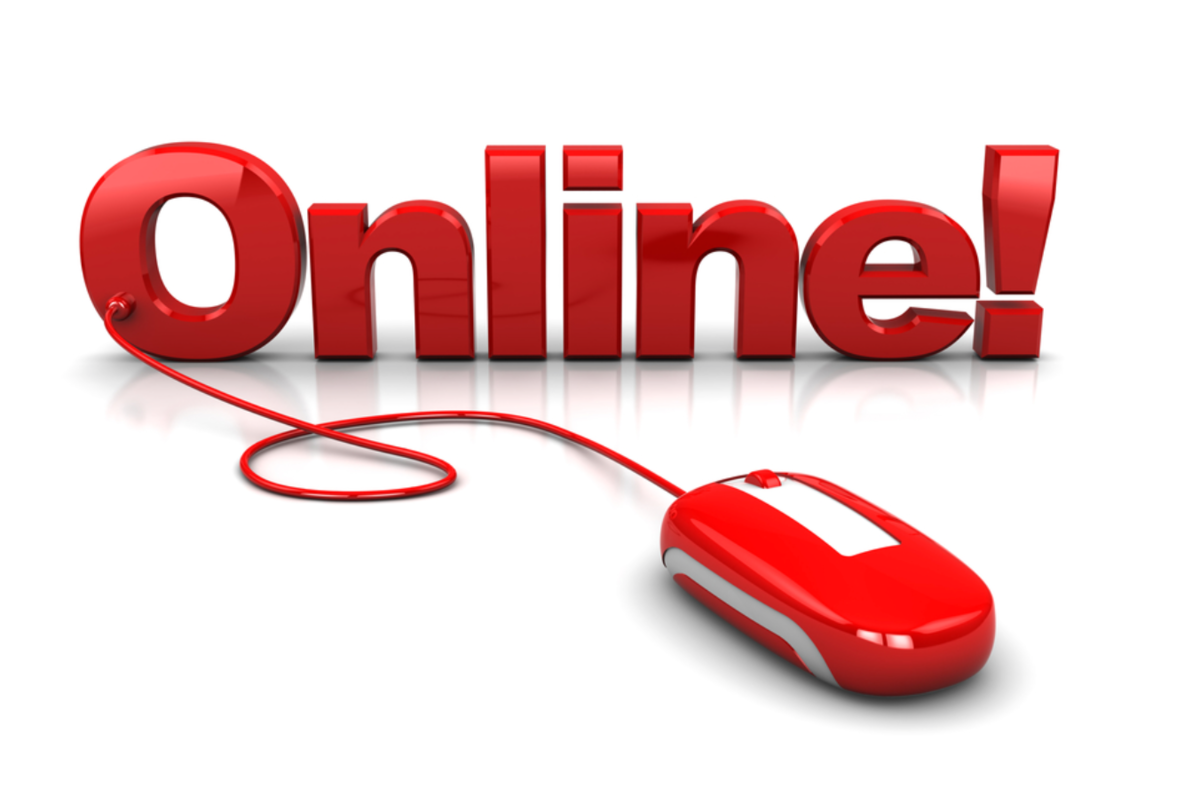 Уважаемые абитуриенты и родители !22 мая 2020 года с 14.00. состоится час прямого эфира с колледжем     в рамках марафона «День открытых дверей онлайн».В это время вы получите информацию об учебном заведении, условиях приёма,реализуемых образовательных программах и специфике обучения. Администрация колледжа ответит на  вопросы, которые вы можете задать на странице нашего сайта «День открытых дверей онлайн» в разделе  «Вопросы от абитуриентов и их родителей»Ждём ваших вопросов и будем рады на них ответить!